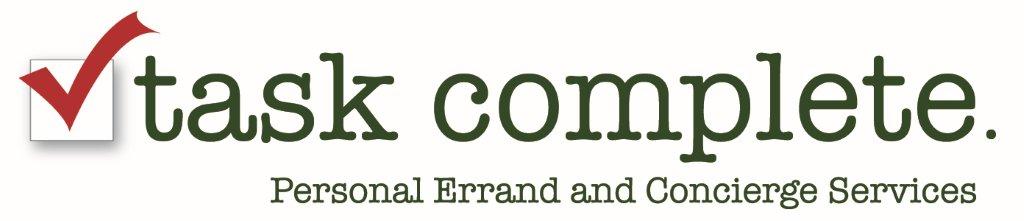 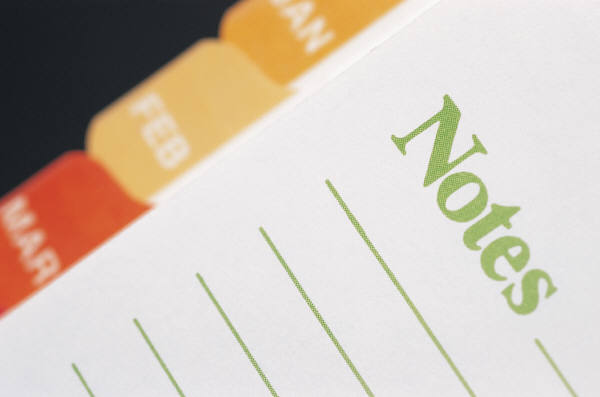 Date of Visit: ___________________________ Time of Visit: ___________ AM     ___________ PMDid Sitter make sure the following happened:House secure after entering?  YES     NOWater plants?  YES     NO		Bring in the mail?  YES     NOBring in the newspaper?  YES     NOTurn lights on/off?  YES     NOTake out trash?  YES     NOOpen/close blinds?  YES     NOHouse locked after leaving?  YES     NOIf the answer was “No” to any of the above tasks, please explain why not: ________________________________________________________________________________________________________________________________________________________________________________________________________________________________________________________________________________________Did Sitter tend to pets (if applicable)?  YES     NO                Pet Treats Given:  YES     NOFeeding Time: What ate? ________________________________  Amount? _______________________       Exercise Time: What did? _______________________________________________________________Medications:  Y   N     If yes, what time/dosage/medication given? _______________________________Was litter box/yard cleaned of messes?  YES     NO              Pet taken to vet for any reason?  YES     NOBehavior:          Excellent             Good             Average             Below Average             PoorWhat other events took place during visit? _________________________________________________________________________________________________________________________________________________________________________________________________________________________________________________________________________________________________________________Tape picture of pet or house taken during visit hereSignature of Sitter: _____________________________________________________________________* 717-746-TASK * www.taskcomplete.com * Kelly@taskcomplete.com *